Pozdravljeni! Sem Manca Leskovec, študentka 3. letnika Pedagoške fakultete v Ljubljani, kjer študiram biologijo in gospodinjstvo. Trenutno opravljam prakso pod mentorstvom vaše učiteljice, gospe Petre Ušaj.Ta teden sem za vas pripravila preverjanje znanja. Rešite učni list in mi ga do konca tedna pošljite na e-mail naslov manca.leskovec@gmail.com, lahko tudi petra.usaj@os-sturje.si.Pišite tudi, če boste potrebovali dodatno pomoč in če imate še kakšno vprašanje. Uspešno reševanje! 😊V petek pa boste imeli z vašo učiteljico video klepetalnico, kjer boste preverili do sedaj osvojeno znanje pri naravoslovju. Povezavo do video klepetalnice vam bo učiteljica poslala na vaše elektronske naslove v četrtek.Če ima kdo naslov, ki ni šolski, naj to sporoči na učiteljičin elektronski naslov: petra.usaj@os-sturje.siPREVERJANJE ZNANJANa spodnji sliki sta prereza dveh stebel. Zapiši katero steblo pripada enokaličnici in katero od dvokaličnici. Za vsako navedi še primer rastline. 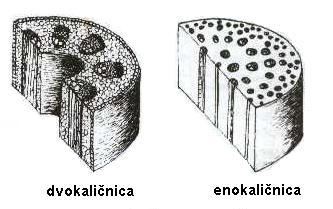 ____________________                                   ____________________primer rastline:_________________           primer rastline:________________Naštej tri rastline s preobraženimi listi in dopiši, kakšno vlogo imajo. Rastlina:_____________________________________________Vloga preobraženih listov:_______________________________Rastlina:_____________________________________________Vloga preobraženih listov:_______________________________Rastlina:_____________________________________________ Vloga preobraženih listov:_______________________________Na fotografiji je prerez žile v steblu pod mikroskopom. Dopolni. Snovi po rastlini potujejo po žilah, ko so zgrajene iz 1. ______________ cevi in  2. ______________ cevi ter  3.__________________. 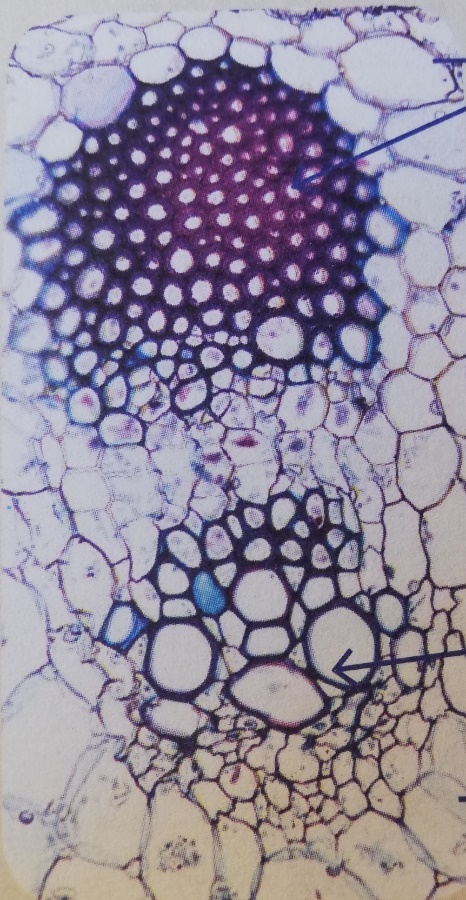        1                    3 2Primerjaj transport vode z mineralnimi snovmi in transport hranilnih snovi s pomočjo tabele.Kakšno vlogo pa ima žilni kambij?________________________________________________________________________________________________________________________ Popravi napačne trditve.Osrednji del debla je lubje, zunanji del pa les.______________________________________________________________ Letnice označujejo letni prirastek lesa.______________________________________________________________ Les prevaja vodo in sladkorje.______________________________________________________________ Zapiši 4 poljubne rastline in poimenuj organ, kjer te shranjujejo založne snovi.Spomni se poskusa KAJ VPLIVA NA KALITEV. Napiši, kateri pogoji morajo biti izpolnjeni, da seme vzkali. ________________________________________________________________________________________________________________________ Na podlagi ugotovitev poskusa KAJ SE SKRIVA V SEMENU zapiši, od kje mlada rastoča rastlina, ki še ne opravlja fotosinteze, črpa hrano?___________________________________________________________TRANSPORT VODE Z MINERALNIMI SNOVMITRANSPORT HRANILNIH SNOVI (sladkorjev)Kje poteka (po katerih ceveh)?SmerRASTLINAZALOŽNI ORGAN